RTÉ Home School Hub will continue every weekday at 11am on RTÉ 2.TimetableMonday – (Geography) Western EuropeTuesday – (Gaeilge) An AimsirWednesday – (Music) VivaldiThursday – (Science) Heat ConductorsFriday – (Maths) OperationsIf you are interested in any of this week’s Home School Hub topics and decide to watch the show I would love to hear all about what you learn. PE – Keeping ActiveGet active for at least one hour every day.PE with Joe PE with Joe continues every morning at 9am. You can find his videos on YouTube.PE with TJ Reid PE and Skills with TJ Reid every Tuesday and Thursday at 12 noon on Facebook Live. Ms. Shannon’s HIIT Session Workout
3O SECONDS ON, 10 SECOND OFF - Do each exercise for 30 seconds, rest for 10 seconds in between.  30 seconds HIGH KNEES. 10 seconds REST.
30 seconds JUMPING JACKS. 10 seconds REST.
30 seconds SQUATS. 10 seconds REST.
30 seconds VERTICAL JUMPS. 10 seconds REST.
30 seconds FAST FEET. 10 seconds REST.
30 seconds FROG JUMPS. 10 seconds REST.If you can, repeat the circuit.If you are unsure about any of the exercises you can find very helpful videos on YouTube.Charlie and the Chocolate FactoryI hope you all enjoyed reading Charlie and the Chocolate Factory. You may have to scan through the book for this week’s activities. Try one activity each day.Book Review – I have attached a template for your book review in a separate file. You do not have to follow the template exactly. You can add in other sections if you wish.Alternate Ending – The story ends with Charlie telling his family the great news that they are going to move into Willy Wonka’s chocolate factory. Can you change the story by writing a new ending?Comic Book Strip – Create a comic book strip based on the novel ‘Charlie and the Chocolate Factory’. You can complete this in your copy or on a sheet no larger than A4 size.The Next Chapter – What if Roald Dahl had forgot to write the last chapter of the book. Imagine that Chapter 30 is the second last chapter in this book. Write your own version of the final chapter.About the Author – Read about Roald Dahl in the attached file. In your copy, write three facts about Roald Dahl.Recount Writing - RevisionSome of you may remember learning all about Recount Writing at the start of the year. Together we wrote a piece of recount writing about our trip to the swimming pool. Some of you wrote about sports day, classroom clean up etc.I have attached some helpful posters to jog your memory. Try to do one activity from the list each day.Write a diary entry for your day. Check out the Diary Entry poster to help you.Write a newspaper article about an event that happened e.g. St. John of God Active Home Week.Brainstorm Ideas for your own choice of Recount Writing and plan your writing.Write your first draft of your own choice of Recount Writing and edit using COPS.Write your second and final draft. Make sure to use the Recount writing checklist before getting ready to publish your work. Email me your work for publishing on our WOW Work wall.COPS – Capitalisation, organisation, punctuation and spelling.MathsCounting (Daily)You can practise your counting on your own or with some of your family. This week we are going to continue counting in fractions. We are going to count in fractions of 1/100 (one hundredths). We are also going to continue revising counting in decimals. We are going to practise counting in decimal fraction 0.01. Remember the decimal fraction 0.01 is the same as the fraction 1/100 (one hundredth).
REMEMBER: 1/100 is ten times smaller than 1/10. If I cut a cake ten times and gave you one slice, you would have 1/10 of the cake. If I cut a cake one hundred times and gave you the cake, you would have 1/100 of the cake.Would you prefer 1/10 of the cake or 1/100 of the cake?I would also encourage you to continue counting in fractions of 1/10 (tenths) and the decimal fraction 0.1Count forward in hundredths, starting at zero until you reach the whole number 2Start at 9.99, count backwards in hundredths until you reach 9.70.Choose a random three digit number and count forward in hundredths until you feel comfortable with your counting.Choose a random decimal number if counting in decimal fractions e.g. 591.17 count forward in hundredths until you reach the next whole number.Starting at zero count forwards in hundredths.Repeat each of these steps counting in the decimal fraction one hundredth i.e. 0.01, 0.02, 0.03…Questions: Answer orally.How many hundredths equals one half?How many hundredths equals one whole?How many hundredths in one tenth?Can you use the answers to these questions to help with your counting?Book Work and Written WorkBusy at Maths pg. 85Busy at Maths pg. 86HINT: 1.5 is the same as 1 ½ (one and a half)1.1 is the same as 1 1/10 (one and one tenth)3.7 is the same as 3 7/10 (three and seven tenths)Aim to complete half a page each day. If you do this you’ll have no Busy at Maths to do on Friday! Number of the Day400338.384 ¼ 0.001Problem of the Day989 + 989 =5910 - 5909 =110 ÷ 11 =101 x 23 =Problem of the Day Criteria
1. Use words to describe this problem. (Example: 4 + 4 = “Four plus four equals”)2. Word story.3. Minimum of two strategies.4. Picture/Diagram Set yourself a timer of 5 minutes for these activities and try your best to get lots done in this time. Don’t worry if you don’t get it all finished, you can aim to do more the next time. Aim to complete one Number of the Day and one Problem of the Day each day, again leaving you with much less to do on Friday.Online Maths ActivitiesDaily 10 (Daily work if possible) This week you can choose your own activity and a level that suits you best. Try to complete at least one addition, one subtraction, one division and one multiplication activity throughout the week.https://www.topmarks.co.uk/maths-games/daily10MangahighThere will be two new Mangahigh assignments available this week. Maths PlaygroundYou can find lots of fun maths games on this website. You may remember playing ‘Division Derby’ in class. Choose a maths a game that you would like to try. I would love to hear about which is the games you liked the most.https://www.mathplayground.com/grade_4_games.htmlIf you can, try to get all of your written and book work done before Friday so you can spend Friday playing lots of maths games.Projects and Oral ReportsLast week we had gorgeous, hot and sunny weather. I was thrilled to be able to wear my shorts, t-shirts and sandals again. I quickly packed away all of my winter clothes. I was ready for SUMMER!! But then, along came the rain again.  I had to unpack my raincoat, jumpers and woolly hats. I started to wonder about people in other parts of the world. Surely there are some hot countries where the people there can wear summer clothes all of the time. What about people who travel to the North Pole? I wonder how many layers of clothes they would need to wear to keep warm.When I was unpacking my winter clothes I found another bag of clothes. It was a really old bag of clothes from my grandmother’s house. The clothes in this bag looked very different. I couldn’t even imagine how silly I would look wearing them but my grandmother assured me they were “the most fashionable outfits back in the day.” I realized that clothes and fashion have changed a lot over the years and I am very interested to find out more. I hope you girls are too.This week you will be doing your projects on the History of Fashion and Clothes.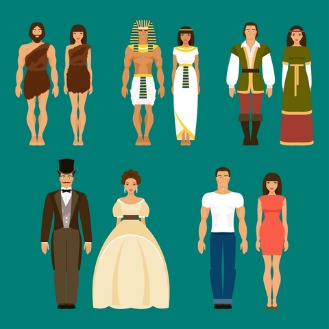 SpellingsYou can work on your spellings at your own pace. Before beginning a new chapter or list of words don’t forget to try a ‘Spellings Practise’ so that you can see which words you already know and which words you need to work extra hard at. You can then test yourself at the end of the week too. Practise using the method Look, Say, Cover, Write, Check. MSW: Work on each chapter at your own pace. As a guideline, in class we completed 8 spellings and 5 activities each week. Alpha to Omega: I will add a new list of spellings each week. Again, work at your own pace. Choose one or two of the activities below to complete each week.Put spellings into sentences.Create a short story will three or four spellings from your list included in the short stories.Make a crossword for your spellings. (Don’t forget to write out the hints for each word.)Make a word-search for your spellings.Find smaller words.